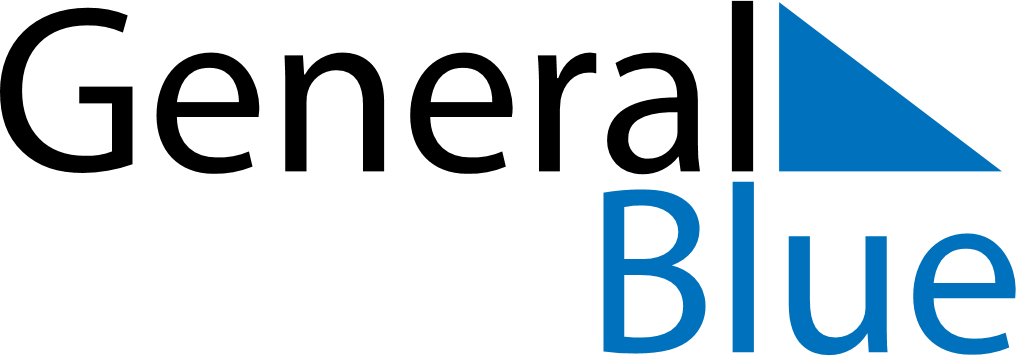 October 2018October 2018October 2018October 2018HungaryHungaryHungarySundayMondayTuesdayWednesdayThursdayFridayFridaySaturday1234556Memorial Day for the Martyrs of Arad789101112121314151617181919202122232425262627National Day28293031